8а,бPräpositionen mit dem Genitiv/ Предлоги родительного падежаВопрос родительного падежа: wessen? чей,чья,чье?Предлоги während, wegen, trotz, unweit, außerhalb, statt (вместо) используются только в родительном падеже! Перепишите предлоги из таблички с переводом и примерами. 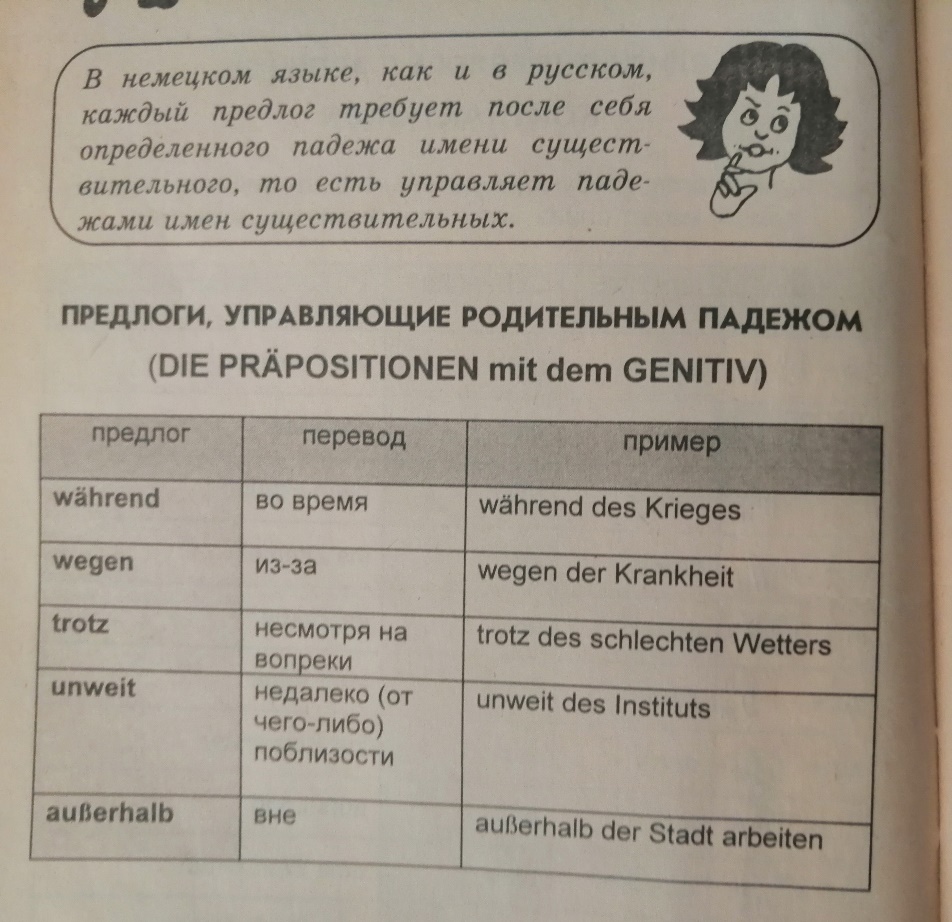 Вспомним склонение определенного артикля:Выполним тренировочные упражненияПервые предложения из каждого упражнения приведены в качестве примеров. Упр.2 Раскройте скобки, поставив артикль существительного в Genitiv.Пример: 1. Während der Unterrichtsstunde darf man nicht plaudern. 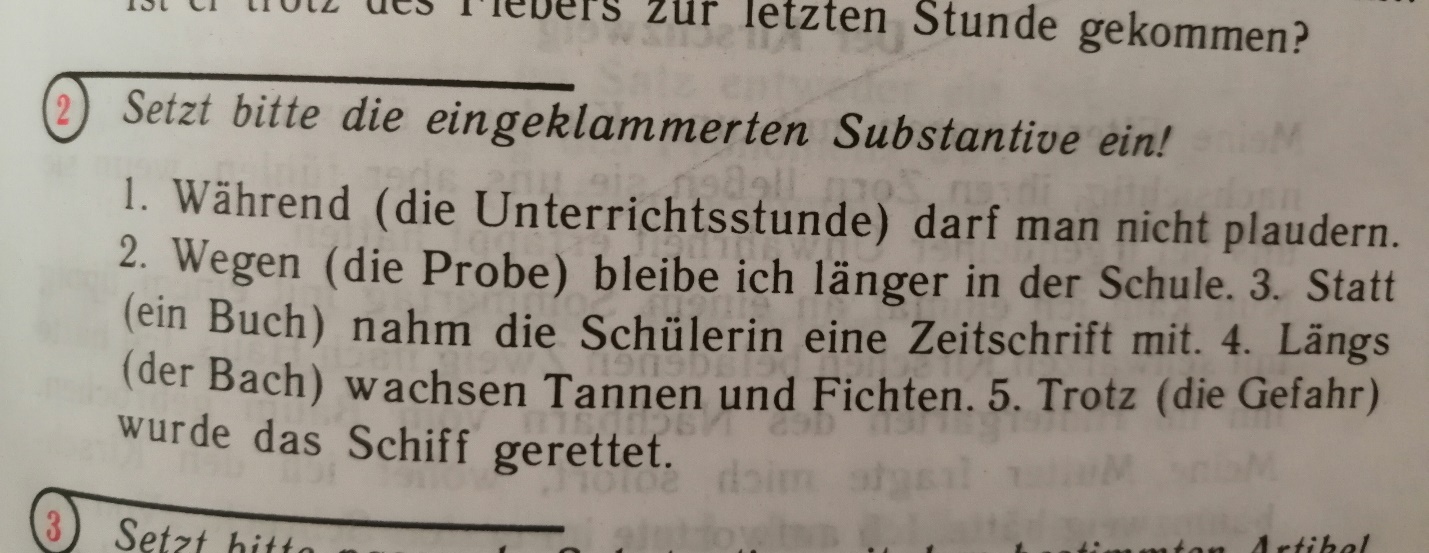 Упр. 2. Переведите предложения на русский языкПример: 1. Несмотря на густой туман мы поехали за город. 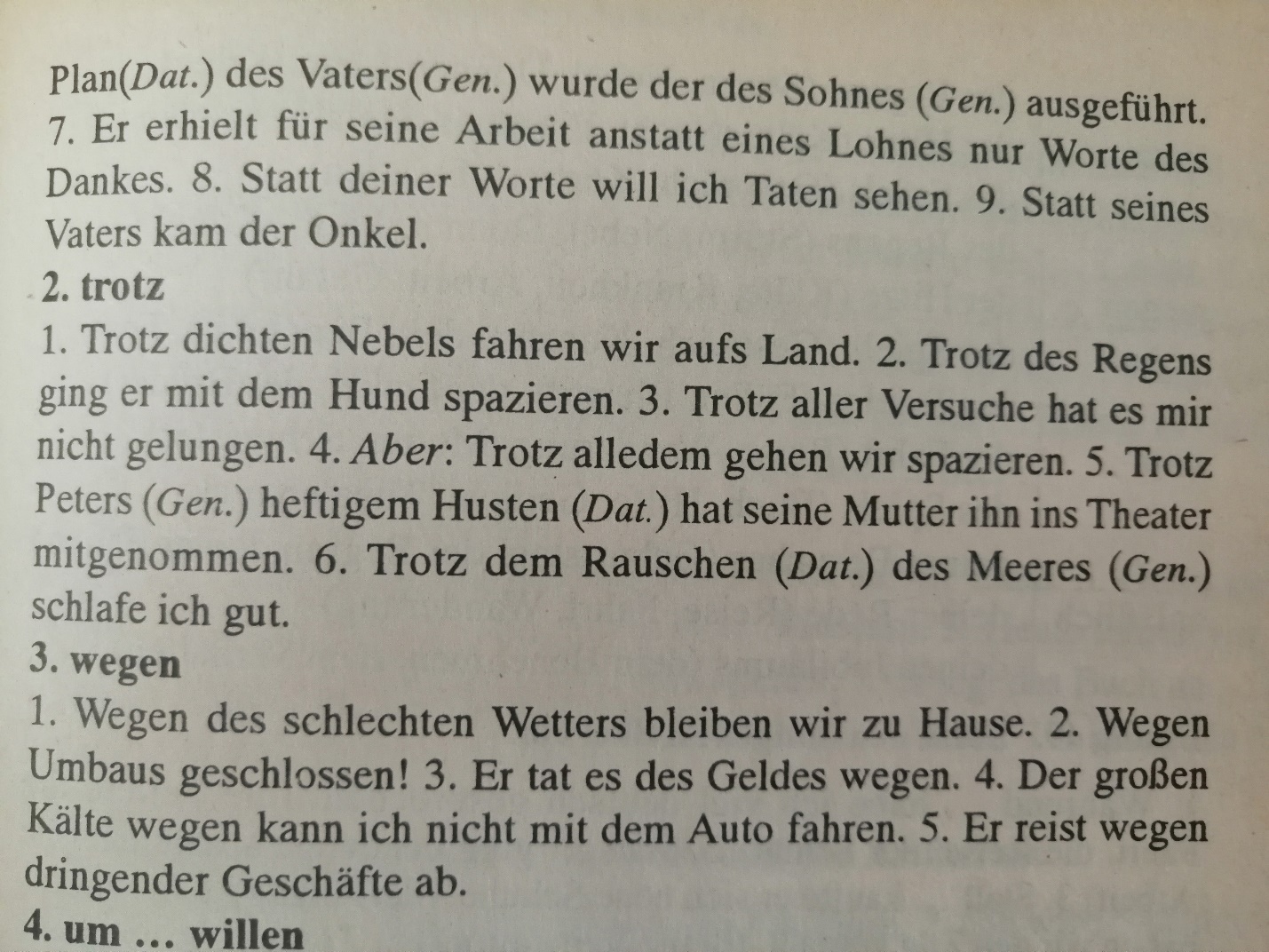 Упражнения выполняются письменно в тетрадях, фотография выполненного задания отправляется на email адрес anais.iwano0712@yandex.ru. Напоминаю, что для поиска значений незнакомых слов используем интернет-словарь multitran.ru.Дата предъявления выполненного задания: 22 мая к 15:00. При возникновении вопросов, пожалуйста, пишите на вышеуказанный адрес электронной почты. Kasus/Fallm (м.р.)n (ср.р.)f (ж.р.)Pl (мн.ч.)NominativderdasdiedieGenitivdes (s)des (s)derderDativdemdemderdenAkkusativdendasdiedie